МОУ ДО Первомайский Дом детского творчествапедагог дополнительного образованияРоманова Людмила ВасильевнаДекоративно прикладное творчество« Воссоединение Крыма с Россией»Народная кукла изо льна        Материалы инструменты оборудование1.чесаный лен или технический лён на 1 куклу 2-3 шт2.тесьма для отделки3.нитки "Ирис"4.нитки вязальные для волос5. ножницы© https://www.livemaster.ru/topic/1975745-delaem-osennyuyu-kuklu-lnyanitsu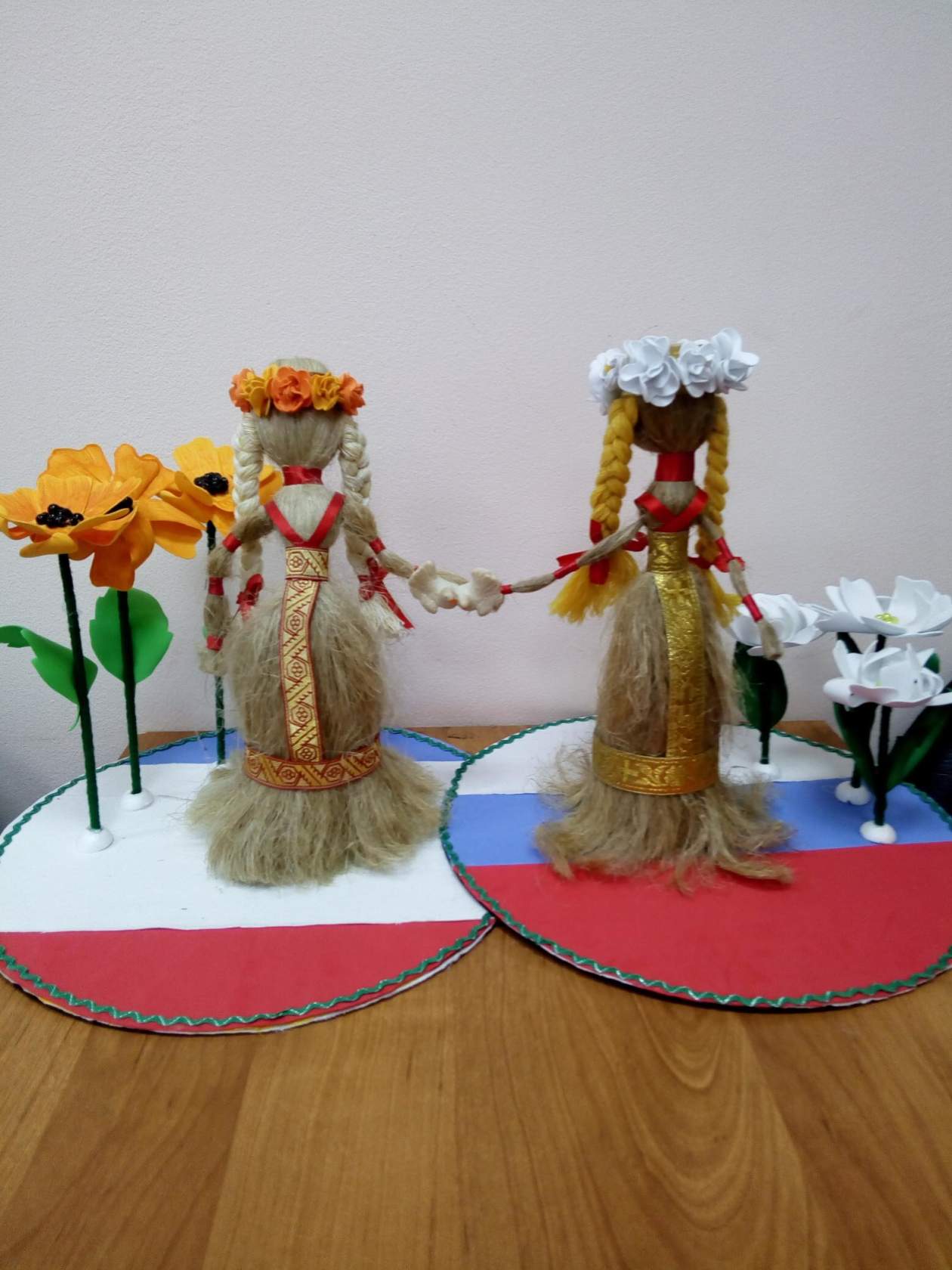 Технологическая картаС изготовлением куклы-Льняницы справятся все, даже  дети. Работа займет около 1 часа чтобы изготовить 1 куклу, за это время непременно у Вас поднимется настроение и останутся приятные впечатления от работы с природными материалами! Ну и конечно Вы порадуете себя интересным сувениром в русском стиле собственного изготовления! 1.Для изготовления куклы Льяницы я использую чесаный лен. Не всегда удается достать его на производстве, поэтому часто покупаю в магазине сантехники — лен сантехнический.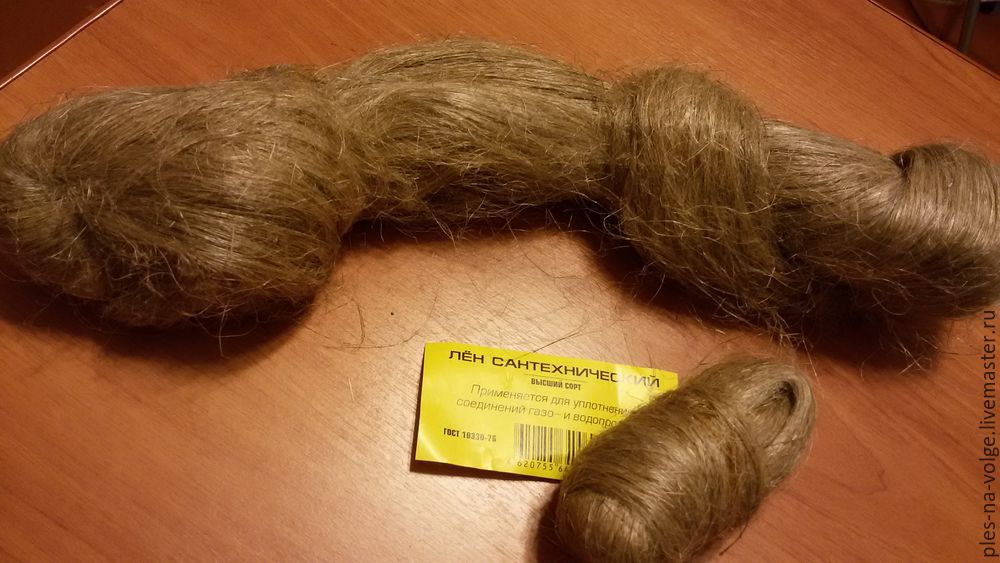 2.Для изготовления куклы понадобятся 3 пряди льна (туловище, руки, коса), ножницы, нитки.  3. Большую прядь льна (туловище) посередине скручиваем 1-2 раза и складываем пополам. Внутрь вкладываем сложенную пополам длинную тонкую прядь льна – для косы.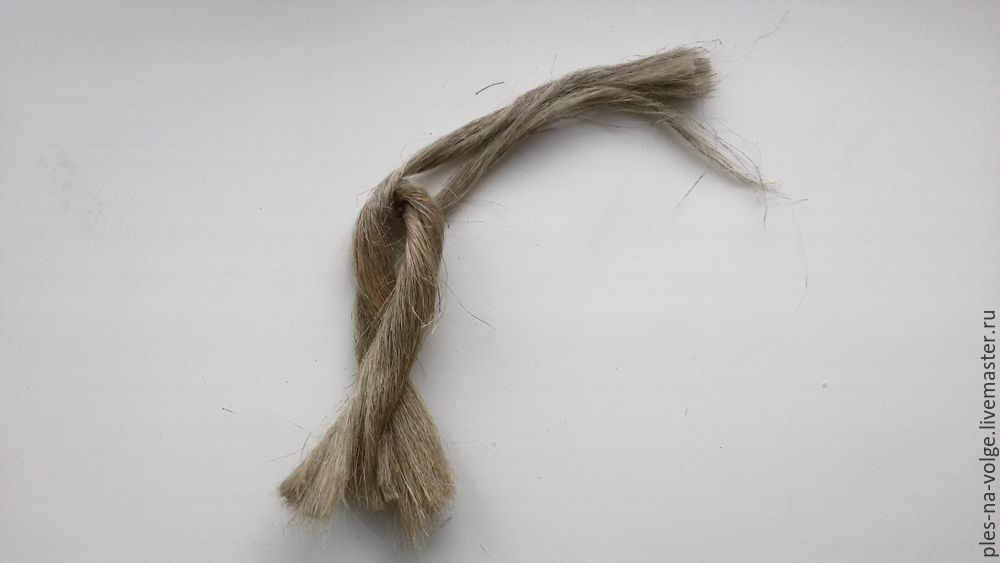 4. Отрезаем длинную нить и перематываем туловище куклы в районе шеи, не завязывая узлов, получается голова куклы. Должно остаться 2 одинаковых длинных конца нити.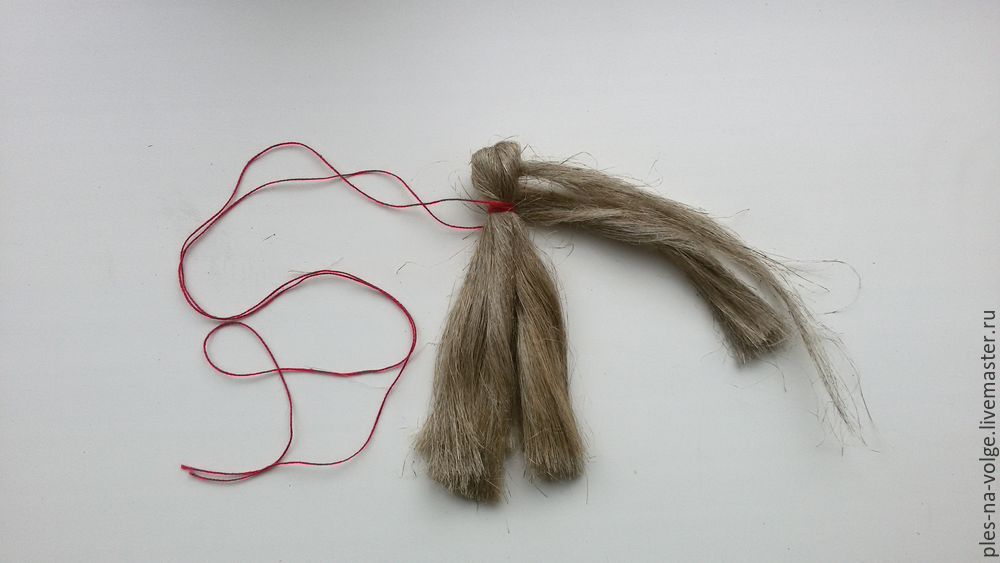 5.  Туловище разделим пополам и вставляем прядь для рук, плотно подтянув  ее к голове куклы.           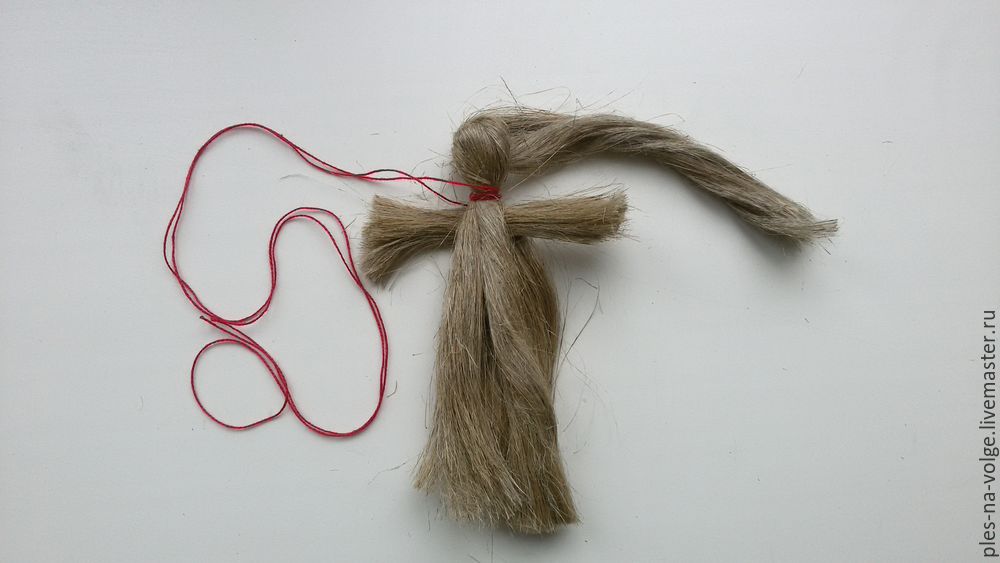 6. Свободными концами нити заматываем руки и туловище крест-накрест, заматываем пояс и снова оставляем свободные концы нитей.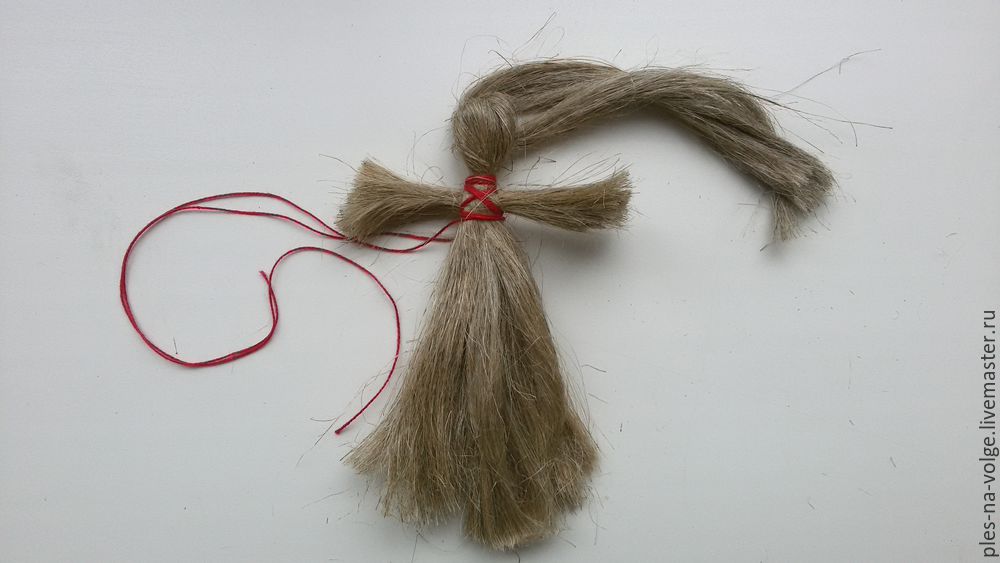  7.  Короткими нитками замотаем запястья рук, крепко завяжем 2 узла. 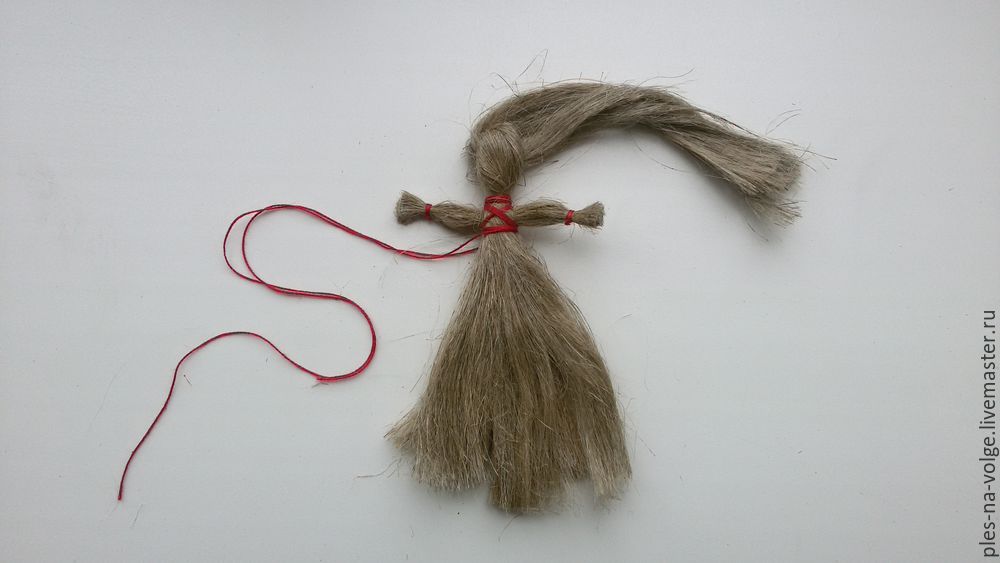 8. Прядь для косы делим на 3 части. 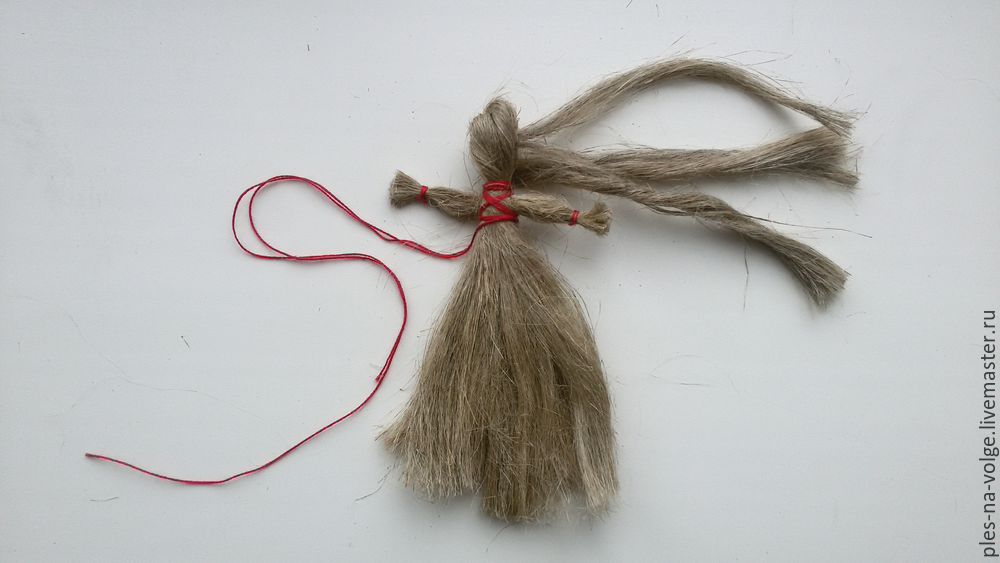  9. Плетем красивую косу и крепко завязываем двумя узлами.         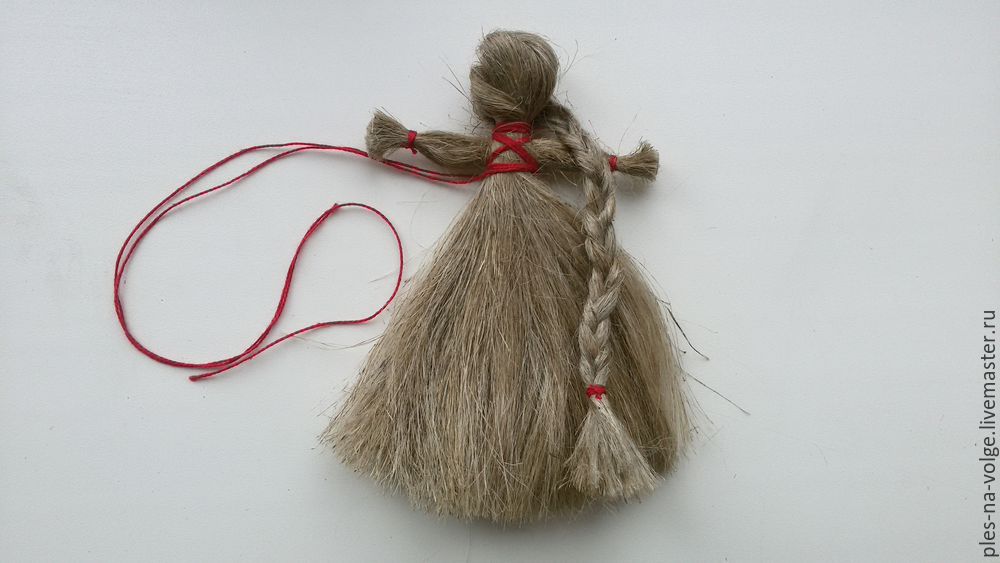 10. Оформляем нашу Льняницу тесьмой. На голову можно повязать венок . Наша кукла готова. А можно оформить  и в композицию, как это сделала я.© https://www.livemaster.ru/topic/1975745-delaem-osennyuyu-kuklu-lnyanitsu